Publicado en Barcelona el 01/12/2017 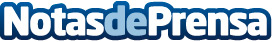 Nuevo blog para pequeñas y medianas empresasSe ha creado un nuevo blog dirigido a empresas pequeñas y medianas, en el cuál se pueden encontrar todo tipo de consejos para favorecer las ventas de la empresa y las soluciones a diferentes problemas en concretoDatos de contacto:CarlosNota de prensa publicada en: https://www.notasdeprensa.es/nuevo-blog-para-pequenas-y-medianas-empresas_1 Categorias: Comunicación Marketing Emprendedores Recursos humanos http://www.notasdeprensa.es